 中国生理学会2023年学术年会暨张锡钧基金第17届全国青年优秀生理学学术论文交流会、第15届全国青年生理学工作者学术会议及首届“泰盟杯”中国生理学会全国高等学校人体生理学教师教学大赛（第一轮通知）为更好地促进中国生理学各学科和各专业委员会的融合发展，及时交流国内外科研成果和学术动态，学会于2023年10月20-22日（20日报到）在西安市召开中国生理学会2023年学术年会。本次年会将以各专业委员会联合学术会议的形式进行，在展示各专业委员会过去一年里所取得最新科研成就的同时，也为生理学工作者提供教学方法和生理学实验技术等方面的交流平台。会议期间还将举办生理科学和医学科学仪器展览、观摩及技术交流等活动，实现学会与企业之间联动，欢迎中国生理学会会员以及从事生理学和基础医学研究的科技工作者和研究生踊跃参会。一、会议时间：2023年10月20-22日（20日报到）二、会议地点：西安市曲江国际会议中心（陕西省⻄安曲江新区汇新路15号）三、会议注册：https://caps2023.scimeeting.cn/四、会议内容：1. 大会报告：由学会会员、理事等提名，最终由年会学术委员会确定。2. 各专业委员会分会场报告：各专业委员会组织遴选或自由申请，所有申请将提交大会学术委员会审核。征集提交截至日期为2023年3月31日。3. 张锡钧基金第17届全国青年优秀生理学学术论文报告：各省市按要求遴选优秀论文，同时接受自由报名（https://www.caps-china.org.cn/award-caps/），经函审后公布口头报告者名单。获得口头报告资格的青年生理工作者将在现场作系列工作交流报告（具体事宜参看张锡钧基金第17届全国青年优秀生理学学术论文交流会会议通知或网站）。4. 第15届全国青年生理学工作者报告：由中国生理学会青年工作委员会组织，从参加第15届全国青年生理学工作者会议的投稿稿件中遴选出口头报告者（具体事宜参看第15届全国青年生理学工作者学术会议通知）。5. 墙报展示：会议网站自由投稿，经学术委员会审定后，将由会务组通知作者。请受邀展示的参会者按展板面积90 cm（宽）× 120 cm（高）制作墙报（中、英文均可）。墙报上需标明题目、作者姓名、单位名称、城市和邮编（中文墙报需用英文同时标出作者姓名、单位名称、城市和邮编）。报到后请按会议指定的地点和展板位置展示。6. 生理科学和医学科学仪器展示交流会：请详见2023年学会年会企业邀请函。五、征文要求和范围 1. 凡2023年10月以前，未正式发表或未在全国和国际学术会议上交流过的研究论文均可应征（为保证研究成果的原创性，摘要将收录在电子论文汇编里不公开发表）。2. 投稿截止日期为2023年8月31日，逾期投稿概不接受。请注意：如果投递摘要后未交纳会议注册费或取消参会，您的摘要将不会被收录在论文集中。3. 会议采用网上投稿（https://caps2023.scimeeting.cn/），不接受其他方式的投稿。日程册中仅显示第一作者姓名及摘要题目。4. 应征论文摘要要求论点明确、叙述清楚、文字精炼、在800字以内（含论文题目、作者及单位）。论文摘要用中文或英文撰写均可，文责自负。摘要编辑格式要求如下：论文标题：中文稿用黑体（四号，居中），英文稿用Times New Roman（四号，居中）。作者和单位：中文稿用宋体（小四号，居中），英文稿用Times New Roman（小四号、居中）。正文：中文稿用宋体（小四号，两端对齐），英文稿用Times New Roman（小四号，两端对对齐）。5．论文投稿按专业委员会或工作委员会分类，具体征文范围如下：(1) 神经生理（中国生理学会转化神经科学专业委员会分会场）(2) 内分泌代谢（中国生理学会内分泌代谢专业委员会分会场）(3) 应用生理（中国生理学会应用生理学专业委员会分会场）(4) 中医生理（中国生理学会中医院校生理专业委员会分会场）(5) 比较生理（中国生理学会比较生理专业委员会分会场）(6) 运动生理（中国生理学会运动生理专业委员会分会场）(7) 呼吸生理（中国生理学会呼吸生理专业委员会分会场）(8) 循环生理（中国生理学会循环生理专业委员会分会场）(9) 肾脏生理（中国生理学会肾脏生理专业委员会分会场）(10) 应激生理（中国生理学会应激生理专业委员会分会场）(11) 血液生理（中国生理学会血液生理专业委员会分会场）(12) 消化与营养（中国生理学会消化与营养专业委员会分会场）(13) 疼痛转化（中国生理学会疼痛转化研究专业委员会分会场）(14) 生殖生理（中国生理学会生殖科学专业委员会分会场）(15) 体适能研究（中国生理学会体适能研究专业委员会分会场）(16) 基质生物（中国生理学会基质生物学专业委员会分会场）(17) 整合生理（中国生理学会整合生理学专业委员会分会场）(18) 中医药与脑稳态调控（中国生理学会中医药与脑稳态调控专业委员会分会场）(19) 人体微生态（中国生理学会人体微生态专业委员会分会场）(20) 自主神经（中国生理学会自主神经专业委员会分会场）(21) 干细胞生理（中国生理学会干细胞生理学专业委员会分会场）(22) 血栓与止血（中国生理学会血栓与止血专业委员会分会场）(23) 衰老与健康（中国生理学会衰老与健康专业委员会分会场）(24) 教育信息化（中国生理学会教育信息化研究专业委员会分会场）(25) 细胞和分子生理（中国生理学会细胞和分子生理学专业委员会分会场）(26) 脑节律（中国生理学会脑节律专业委员会分会场）(27) 虚拟仿真与人工智能（中国生理学会虚拟仿真与人工智能专业委员会）(28) 生理学教学专题研讨会（中国生理学教育工作委员会分会场）(29) 青年生理学工作者学术会议（第15届全国青年生理学工作者学术会议分会场） 六、参会交费1. 会议注册费包括：参会资料和午餐券。大会报告人、邀请嘉宾及分会场专题研讨会报告人均免注册费。报告人需完成网上注册和提交摘要。2. 取消参会：2023年7月31日前，全额退款；8月1日-9月30日，退50%会议注册费；10月1日以后则概不退款。3. 交费方式：会议网站注册后汇款缴费(1) 汇款信息：开户名称：中国生理学会开户银行：中国工商银行北京东四支行开户账号：0200004109014480653或通过扫码缴费：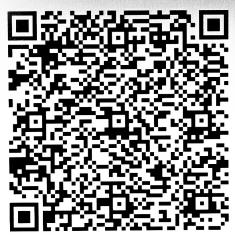 (2) 个人汇款：请注明“注册号+姓名+西安年会”，并上传缴费凭证；(3) 单位集体汇款：请将汇款信息（含注册号、姓名和单位）发送至学会办公室treasure@caps-china.org.cn；注册号：网上在线注册后，系统会为每一位注册成功的代表生成注册号，请及时关注短信或登录注册网站个人中心查询。4. 关于注册费发票：(1) 本次大会默认开具北京增值税普通发票（电子），企业赞助或集体缴费等金额较大可提供北京增值税普通发票（纸质）；(2) 请参会者正确填写单位名称、纳税人识别号及电子邮箱，发票开出概不退换。请保持手机及邮箱畅通以便及时联系；(3) 注册费发票将在会议召开当月及次月按交费顺序开具并发至邮箱，如需提前获取请联系学会财务。七、会议住宿 	请进入本次会议网站（https://caps2023.scimeeting.cn/）酒店预订栏目进行预订。大会会务组联系方式会议咨询：caps2023@chinastargroup.com电话咨询：010-65278802中国生理学会2023年6月12日2023年7月31日前在线优惠注册8月1日-9月30日在线注册现场注册会员*1400元1600元2000元非会员1800元2000元2200元学生会员**800元1000元1200元学生非会员1000元1200元1400元* 享受优惠注册费的会员是指已缴纳会费的会员（学会将根据交纳会费的记录界定）。** 享受优惠注册费的学生非会员需是注册时依然在读的全日制研究生，注册时需在会议系统中提交学生证的影印件。*** 博士后、实验室技师等不属于学生范畴。* 享受优惠注册费的会员是指已缴纳会费的会员（学会将根据交纳会费的记录界定）。** 享受优惠注册费的学生非会员需是注册时依然在读的全日制研究生，注册时需在会议系统中提交学生证的影印件。*** 博士后、实验室技师等不属于学生范畴。* 享受优惠注册费的会员是指已缴纳会费的会员（学会将根据交纳会费的记录界定）。** 享受优惠注册费的学生非会员需是注册时依然在读的全日制研究生，注册时需在会议系统中提交学生证的影印件。*** 博士后、实验室技师等不属于学生范畴。* 享受优惠注册费的会员是指已缴纳会费的会员（学会将根据交纳会费的记录界定）。** 享受优惠注册费的学生非会员需是注册时依然在读的全日制研究生，注册时需在会议系统中提交学生证的影印件。*** 博士后、实验室技师等不属于学生范畴。